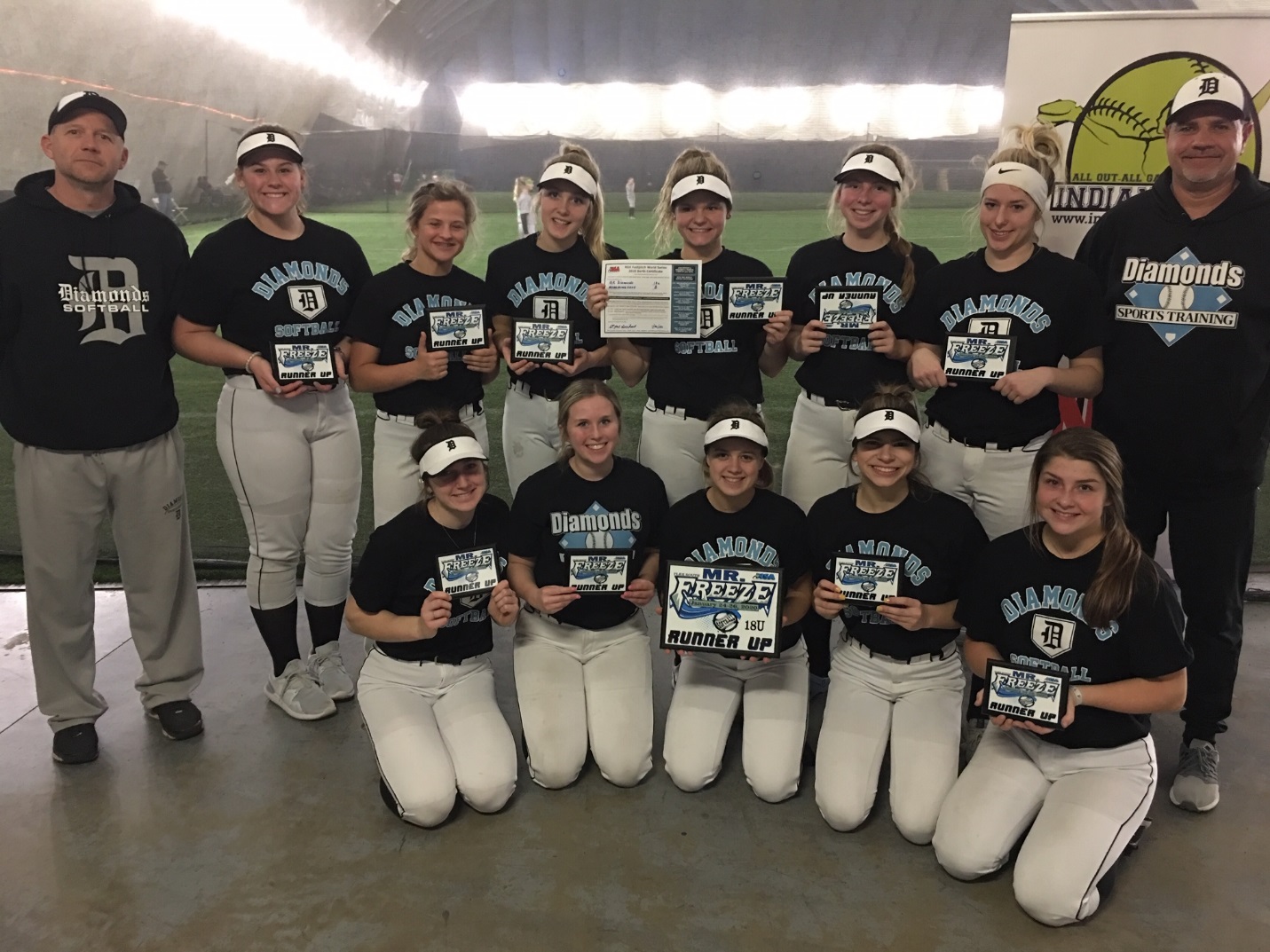 18u Runner Up GR Diamonds